АДМИНИСТРАЦИЯСамойловского муниципального района Саратовской областиПОСТАНОВЛЕНИЕ- проектО выявлении правообладателя ранее учтенного объекта недвижимостиВ соответствии со статьей 69.1 Федерального закона от 13 июля 2015 года № 218-ФЗ «О государственной регистрации недвижимости», Уставом Самойловского муниципального района Саратовской областиПОСТАНОВЛЯЮ:1. Принять решение о выявлении правообладателя жилого дома общей площадью 49,8 кв. м. с кадастровым номером 64:31:220206:43, расположенного по адресу: Саратовская область, р-н Самойловский, п.Краснознаменский, ул. Садовая, д 9, в качестве его правообладателя, владеющего данным объектом недвижимости на праве собственности, выявлена Новикова Людмила Михайловна, 12.04.1955 г.р., паспорт гражданина Российской Федерации серия 6303 678629, выдан Самойловским РОВД, Саратовской области, 06.03.2003г., СНИЛС 07239937900 проживающая по адресу Саратовская область, р-н Самойловский, п.Краснознаменский, ул. Садовая, д 92. Право собственности Новиковой Людмилы Михайловны на указанный в пункте 1 настоящего постановления объект недвижимости подтверждается «Выпиской из похозяйственной книги о наличии у гражданина права на жилой дом от 26.01.2022г. № 13». 3. Указанный в пункте 1 настоящего постановления объект недвижимости не прекратил существование, что подтверждается прилагаемым актом осмотра № от 15.06.2022.4. Отделу по земельным и имущественным отношениям администрации Самойловского муниципального района Саратовской области осуществить действия по внесению необходимых изменений в сведения Единого государственного реестра недвижимости.5. Контроль за исполнением настоящего постановления возложить на начальника отдела по земельным и имущественным отношениям.Глава Самойловского муниципального района Саратовской области                                                                М.А. МельниковСОГЛАСОВАНО:Приложение к постановлению администрации Самойловского муниципального района от       ..2022 г. № АКТ ОСМОТРАздания, сооружения или объекта незавершенного строительства привыявлении правообладателей ранее учтенных объектов недвижимости15 июня 2022 г.                                                                                                                    № 10Настоящий акт составлен в результате проведенного 15 июня 2022 г в 15ч 50 муказывается дата и время осмотра (число и месяц, год, минуты, часы)осмотра объекта недвижимости (здания) – жилого дома,указывается вид объекта недвижимости: здание, сооружение, объект незавершенного строительства кадастровый (или иной государственный учетный) номер: 64:31:220206:43указывается при наличии кадастровый номер или иной государственный учетный номер (например, инвентарный) объекта недвижимостирасположенного: Саратовская область, р-н Самойловский, п.Краснознаменский, ул. Садовая, д 9указывается адрес объекта недвижимости (при наличии) либо местоположение (при отсутствии адреса)на земельном участке с кадастровым номером _____________________________________(при наличии), расположенном_______________________________________________________________,указывается адрес или местоположение земельного участкакомиссией по проведению осмотров зданий, сооружений или объектов незавершенного строительства при проведении мероприятий по выявлению правообладателей ранее учтенных объектов недвижимости на территории Самойловского муниципального района, утвержденной постановлением администрации Самойловского муниципального района Саратовской области от 11.02.2022 № 89в составе: Суровцевой И.В. – заместитель председателя рабочей группы, начальник отдела по земельным и имущественным отношениям администрации Самойловского муниципального района, Скорикова О.С. секретарь рабочей группы, консультант отдела по земельным и имущественным отношениям администрации Самойловского муниципального района, Лебедева Т.А. - консультанта отдела территориального развития администрации Самойловского муниципального района.приводится состав комиссии (фамилия, имя, отчество, должность каждого члена комиссии (при наличии)в отсутствие лица, выявленного в качестве правообладателя указанного ранее учтенного объекта недвижимости.указать нужное: "в присутствии" или "в отсутствие"При осмотре осуществлена фотофиксация объекта недвижимости.Материалы фотофиксации прилагаются.Осмотр проведен в форме визуального осмотра.В результате проведенного осмотра установлено, что ранее учтенный объект недвижимости не прекратил существование.Подписи членов комиссии:ПРИЛОЖЕНИЕ к акту осмотра здания, сооруженияили объекта незавершенного строительства при выявлении правообладателя ранее учтенных объектов недвижимости от 15.06.2022Фототаблица (Саратовская область, р-н Самойловский, п.Краснознаменский, ул. Садовая, д 9)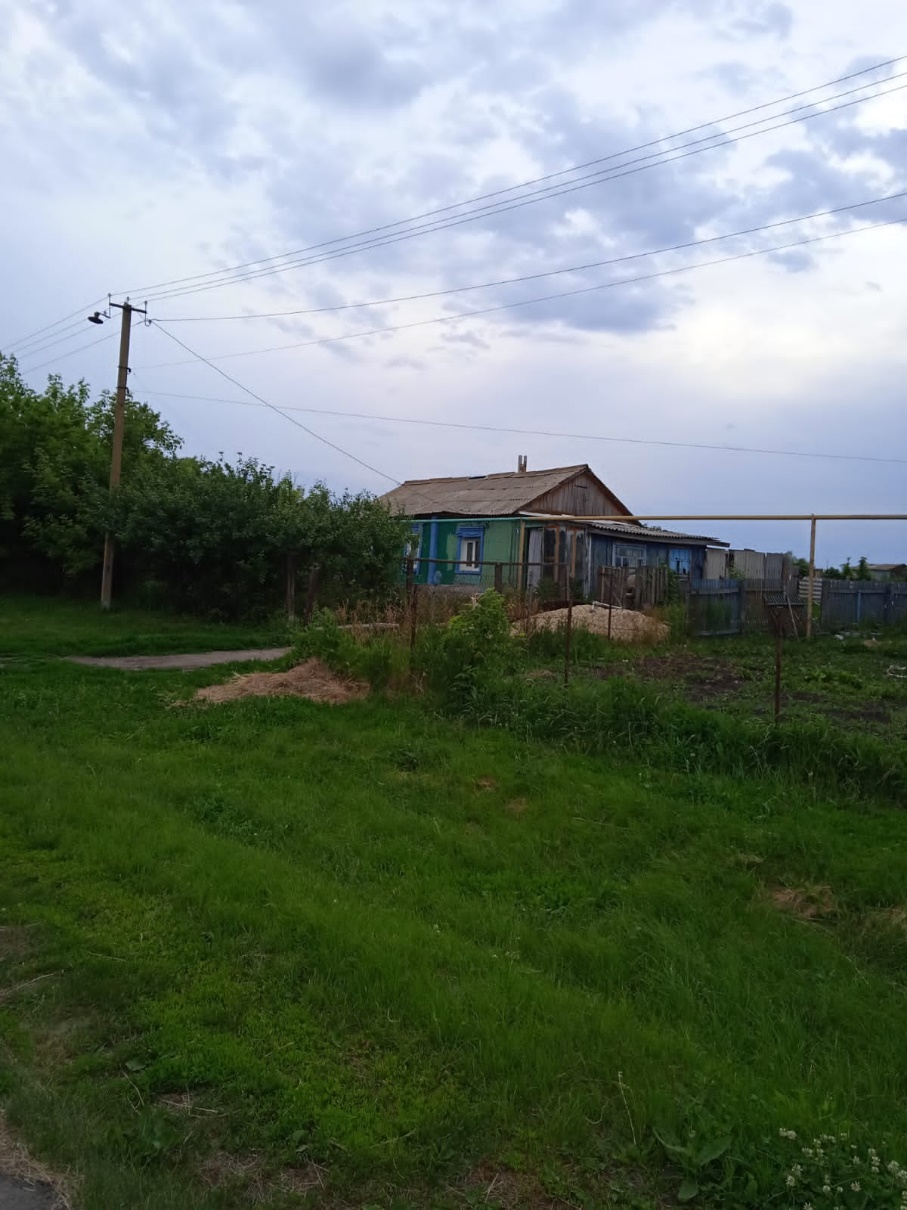      .         .2022 г. № Первый заместитель главы администрации  Самойловского муниципального района                                                                           В.В. МаховаНачальник отдела по земельным и имущественным Отношениям администрации Самойловского МР                                                                         И.В.СуровцеваЮрист                                                                                                                                                   Н.А. КрюченкоИсп: О.С.Скорикова 8(84548) 2-13-54Члены комиссии:Суровцева И.В.Скорикова О.С.Лебедева Т.А.